Федеральное государственное казенное образовательное учреждение высшего образования «Белгородский юридический институт Министерства внутренних дел Российской Федерации имени И.Д. Путилина»Кафедра административно–правовых дисциплинКУРСОВАЯ РАБОТАна тему: административно-правовой статус органов исполнительной властиВыполнил:курсант1 курса 215 взводаФакультета правоохранительной деятельностиРядовой полицииГорбань Антон ОлеговичНаучный руководитель:Начальник кафедры административно–правовых дисциплинполковник полицииКарагодин Александр ВикторовичБелгород – 2021АДМИНИСТРАТИВНО-ПРАВОВОЙ СТАТУС ОРГАНОВ ИСПОЛНИТЕЛЬНОЙ ВЛАСТИПЛАНВведение	31. Понятие, признаки и виды органов исполнительной власти	52. Система федеральных органов исполнительной власти, принципы ее построения	123. Полномочия Президента Российской Федерации в сфере исполнительной власти	164.  Административно-правовой статус Правительства РФ	235. Задание	26Заключение	27Список используемой литературы	29ВВЕДЕНИЕАктуальность темы исследования. В юридической науке проблема исполнительной власти рассматривается как одна из самых сложных проблем современности. Фактические особенности этой ветви власти отражают реальное состояние государства в целом, а также позволяют оценить потенциал и перспективы государственно-правовых методов решения социальных проблем.Правительство Российской Федерации, как высший орган исполнительной власти, играет важнейшую роль в жизни всей страны, в частности в решении задач государства в целом, и является фактором развития российского общества. Они показывают важность деятельности Правительства Российской Федерации в развитии независимого государства, его процветании и функционировании гражданского, нормального, стабильного общества.Политический режим, возникший в России после 1993 года, был далеко не демократическим, и развитию местного самоуправления в России препятствовали ограничения на демократию, навязанные как центром, так и регионами. Таким образом, неблагоприятные начальные условия реформ местного самоуправления в постсоветской России были подкреплены неблагоприятными результатами переходного периода. Ограниченная и непоследовательная демократизация, неэффективная рыночная деятельность и формирование слабого государства способствовали кризису местных правительств.Отношения между властями на Федеральном уровне и органами субъектов Российской Федерации регулируются административным договором. В соответствии с этим соглашением органы исполнительной власти государства федерального значения вправе передавать им свои задачи только по согласованию с аналогичными органами субъектов Российской Федерации, если это не противоречит нормам основного закона страны, Конституция РФ.В последние годы был опубликован ряд научных публикаций, в которых предпринимались попытки переосмыслить проблемы исполнительной власти, чтобы придать им сущностный характер.Цель работы – исследовать государственное управление и исполнительную власть.Для достижения указанной цели поставлены следующие задачи:рассмотреть понятие, признаки и виды органов исполнительной власти;раскрыть систему федеральных органов исполнительной власти, принципы ее построения;определить полномочия Президента Российской Федерации в сфере исполнительной власти;выделить административно-правовой статус Правительства РФ.Объект исследования – органы исполнительной власти Российской ФедерацииПредмет – нормативные правовые акты, регулирующие государственное управление в области исполнительной власти.Методологическая основа исследования включает в себя следующие общетеоретические и специальные научные методы познания: сравнительно- правовой, диалектический, логический, метод аналитического толкования правовых норм.Структура работы: введение, основная часть, заключение и список используемой литературы.1. ПОНЯТИЕ, ПРИЗНАКИ И ВИДЫ ОРГАНОВ ИСПОЛНИТЕЛЬНОЙ ВЛАСТИИсполнительная власть – одна из трех ветвей единой государственной власти в Российской Федерации. Обладая определенной самостоятельностью в функциональном и компетенционном аспектах, эта ветвь государственной власти тесно взаимодействует с законодательной, то есть представительной, а также судебными ветвями, создавая, таким образом, систему издержек и противовесов.Так же, как и у любой другой власти, у исполнительной есть свои признаки:1. Первый признак исполнительной власти — ее вторичность, подчиненное положение, зависимость от высшей власти.2. Второй признак исполнительной власти — ее организующий характер. Она необходима для налаживания сложной сети общественных связей в экономической, социально-культурной, административно-политической сферах, в созидательной и охранительной деятельности.3. Исполнительная власть отличается систематической, непрерывной деятельностью, направленной на сохранение социальной системы, ее укрепление и развитие.4. Исполнительная власть имеет универсальный характер во времени и пространстве, т. е. осуществляется везде, где функционируют человеческие коллективы. 5. Наличие в непосредственном ведении исполнительной власти огромных ресурсов: правовых, информационных, экономических, технических, идеологических, организационных. Она распоряжается действиями людей, природными и иными ресурсами, чтобы организовать производство, образование, здравоохранение и др.6. В непосредственном ведении исполнительной власти находятся вооруженные силы, в частности армия, полиция (милиция), органы госбезопасности, специализированные принуди тельные учреждения. 7. Единство многоуровневого механизма исполнительной власти — важнейшая основа единства государства.8. Исполнительная власть выступает как вторичная по отношению к представительным (законодательным) органам, которые определяют ее структуру, полномочия ее органов, даже если носители исполнительной власти избираются непосредственно народом (президент, губернатор и т. д.). 9. Исполнительная власть не подчинена другим властям, она самостоятельна, но ее вправе контролировать все существующие власти: и парламент, и суды, и иные органы, не принадлежащие ни к одной из трех ветвей власти (прокуратура, Счетная палата, Уполномоченный по правам человека и др.).Органы исполнительной власти — довольно интересная тема, которую вряд ли можно обойти стороной при изучении как права, так и политики. Вместе с тем, зачастую в пособиях можно найти лишь характеристику федерального уровня этих государственных органов. А поскольку у нас на данный момент пока Федерация, постольку необходимо затронуть и региональный аспект этой темы. «….Органы исполнительной власти, являясь государственными, выступают как «федеральные» органы исполнительной власти», - пишет Д.А. Керимов . Вызывают определенное понимание приведенные автором мысли. Если, по словам автора, государство не выступает как определенная сила, то ничего хорошего в этом мы не видим. В самом деле, с одной стороны, оно должно обеспечивать мои права, и об этом слишком много написано в последние двадцать лет, но, с другой стороны, не будучи «самостоятельной силой», как оно будет защищать права человека? Полностью присоединяемся к мнению автора, когда он пишет: «Классические сущностные признаки государства, как обязанности гражданина защищать государство, платить налоги и сборы, бережно относиться к природным богатствам, сформулированы в Конституции в семи строчках (ст. ст. 57-59), разбросаны по разным сферам ведения конституций и уставов субъектов Федерации». На наш взгляд, государство должно быть сильным, и, в частности, чтобы иметь возможность защитить права человека. Потому и усиливается, начиная с 2000 года, вертикаль власти, в том числе исполнительной. История института органов государственной власти субъектов Российской Федерации фактически берет свое начало с принятия в 1993 г. Конституции Российской Федерации. Конституция Российской Федерации закрепила федеративную форму государственного устройства России (ч. 1 ст. 1) и принцип разделения властей (ст. 10). А. В. Норкин отмечает, что «Принцип федерализма неизменно обязывает разграничивать предметы ведения и полномочия между органами государственной власти; в то же время не должен игнорироваться принцип единства системы государственной власти, который, впрочем, не означает единства системы органов государственной власти».  Действовавшую во время существования СССР систему государственной власти в целом вряд ли можно без оговорок сравнивать с современной в контексте изучения организации региональной законодательной власти ввиду кардинальных отличий в самой концепции построения системы органов государственной власти советского и современного периодов.  Важнейшим нормативно-правовым актом с точки зрения построения нынешней целостной системы органов законодательной власти в субъектах Российской Федерации стал Закон об общих принципах организации законодательных (представительных) и исполнительных органов государственной власти субъектов Российской Федерации. Мнение о понятии «государственных органов» претерпело значительные изменения. Государственные органы различных субъектов Российской Федерации определяются по-разному. В связи с этим в юридической науке, главным образом, в науке конституционного права, ведутся активные дискуссии по поводу рассматриваемого термина. Многие авторы основываются на обобщении дефиниций, содержащихся в федеральном и региональном законодательстве.  Единство точек зрения ученых на данный вопрос отсутствует, хоть они и не имеют кардинальных различий между собой. Так, А.П. Адаменко считает, что «государственные органы - это относительно обособленный элемент механизма государства, образуемый в установленном порядке вышестоящими органами власти государства, обладающий четко определенной структурой и компетенцией и осуществляющий деятельность в конкретной сфере государственного управления на определенной территории».  Д.Н. Бахрах выделяет его особенности: «1. Орган государственной власти – это в традиционном понимании организация, коллектив, объединенный общностью целей и родом деятельности. 2. Государство наделяет орган государственной власти собственностью и материальными ресурсами. 3. Орган государственной власти отличают государственно-властные полномочия, позволяющие ему выступать от имени и по поручению государства, наиболее эффективно осуществлять творческую организаторскую деятельность». Мы считаем наиболее приемлемым определение А.В. Малько: «Органом государственной власти является юридическое лицо публичного права, созданное государством для осуществления функций публичного характера путем принятия нормативно-правового акта, имеющее внутренне организационное единство, строго очерченную рамками закона компетенцию, функционирующее за счет средств бюджета государства, а также несущее ответственность за свои действия (бездействие) в соответствии с нормами действующего законодательства». В Конституции Российской Федерации употребляются понятие «основы правового статуса личности». Оно также весьма популярно, особенно в учебной литературе по конституционному праву и в конституционно-правовой науке. Особое место в развитии теории и практики российского конституционализма занимают вопросы реализации конституционного статуса, элементом которого является свободы, на основе конституционных ценностей равенства и социальной справедливости. В соответствии с Конституции России целями законодательства являются установление государственных гарантий прав и свобод граждан, защита прав и интересов работников и работодателей. Выделим понятие, признаки конституционно-правового статуса. Важным представляется вопрос о соотношении понятий «правовой статус» и «правовое положение». Некоторые авторы рассматривают данные термины отдельно друг от друга, не отождествляя их. Конституционные права и обязанности личности вместе с ее интересами, охраняемые Конституцией Российской Федерации, образуют конституционный статус личности. Во всем комплексе соответствующих вопросов заметное место принадлежит изучению социально-экономических прав и свобод.Так, в соответствии с частью 1 статьи 14 Федерального конституционного закона от 30.01.2002 № 1-ФКЗ «О военном положении» «для обеспечения режима военного положения федеральными органами исполнительной власти в пределах их компетенции осуществляются следующие полномочия:». Термины «функция» и «полномочия» законодателем часто рассматриваются как синонимы, и четкого разграничения между ними не проводится. Например, разработка государственной политики в определенной сфере деятельности в подпункте 1 части 1 Федерального закона от 29.12.2012 № 273-ФЗ «Об образовании в Российской Федерации» определяется как полномочие, а в подпункте 1 абзаца 1 статьи 8 Федерального закона от 29.06.2015 № 162-ФЗ «О стандартизации в Российской Федерации» (далее — Федеральный закон № 162-ФЗ) как функция. Более того, в статье 8 Федерального закона № 162-ФЗ в одном перечне находятся позиции «осуществляет нормативно-правовое регулирование» и «устанавливает порядок применения знака национальной системы стандартизации», «устанавливает порядок размещения уведомления о разработке проекта национального стандарта и уведомления о завершении публичного обсуждения проекта национального стандарта». Таким образом, в законодательстве Российской Федерации обобщающим является понятие «компетенция», в которое в зависимости от конкретного нормативного-правового акта могут включаться функции или полномочия. При этом содержание последних двух терминов, как правило, не разграничивается. Комментируя нормы действующего законодательства, ученые особое внимание уделяют соотношению терминов «функция» и «полномочие». При этом исследователи, как правило, сходятся во мнении, что функция — это характеристика направления или вида деятельности органа исполнительной власти, а полномочие — описание инструментария, с помощью которого он реализует свои функции. Таким образом, соотношение рассматриваемых терминов можно представить следующим образом: осуществляя свои полномочия, орган исполнительной власти действует в рамках заданных законом направлений деятельности (функций), реализуя таким образом, свою компетенцию. Исходя из сформированной позиции, предлагаем подробнее рассмотреть статью 8 Федерального закона № 162-ФЗ, о которой мы упоминали ранее. На наш взгляд, позиция «осуществляет нормативно-правовое регулирование» в данном пункте избыточна по нескольким причинам. Во-первых, абзац первый пункта первого содержит общую формулировку «Федеральный орган исполнительной власти, осуществляющий функции по выработке государственной политики и нормативно-правовому регулированию в сфере стандартизации». Во-вторых, рассматриваемая позиция сформулирована как функция органа исполнительной власти, а перечень, сформированный в данном пункте, предполагает наличие в нем полномочий. Рассмотрев отдельные положения действующего законодательства, регламентирующие правовой статус органа исполнительной власти, можно предположить, его анализ с использованием доктринальных выводов, позволяет устранить избыточность законодательного материала по данному вопросу. 2. СИСТЕМА ФЕДЕРАЛЬНЫХ ОРГАНОВ ИСПОЛНИТЕЛЬНОЙ ВЛАСТИ, ПРИНЦИПЫ ЕЕ ПОСТРОЕНИЯСистема федеральных органов исполнительной власти в Российской Федерации, входящих в единую систему органов исполнительной власти субъектов Российской Федерации совместно с органами исполнительной власти субъектов Российской Федерации.Правительство Российской Федерации управляет единой системой исполнительной власти в России и играет свою роль в деятельности федеральных органов исполнительной власти.Будет показано, что функции федерального органа исполнительной власти, находящегося в ведении президента, определяются указом президента, а функции федерального органа исполнительной власти, осуществляющего надзор за общим Правительством Российской Федерации, - Указом Президента Российской Федерации. акты или постановления Правительства Российской ФедерацииЭта ветвь власти включает в себя большинство государственных органов и наибольшее число государственных служащих и обладает большими полномочиями. Реализация законов, являющихся основной функцией исполнительной власти, объективно требует осуществления широкой административной деятельности, которая неизбежно наносит ущерб правам и интересам граждан - а также защищает или нарушает их. А потому и тщательность, с которой решаются вопросы подготовки, организации и ответственности исполнительных органов власти в каждом демократическом государстве.Исполнительная власть рассматривалась А. Д. Градовским, С. А. Котляревским и другими. Это определение включало в себя государственную власть.Например, Основной закон страны определяет связь между нормативно-правовыми актами властей и их граждан. Поэтому законы органов исполнительной власти на федеральном уровне являются обязательными для исполнения и соблюдения аналогичными органами субъектов Российской Федерации, и наоборот, акты, принятые вышеуказанными органами субъектов Российской Федерации, должны выполняться исполнительной властью. органы федерального значения.Отношения между властями на Федеральном уровне и органами субъектов Российской Федерации регулируются административным договором. В соответствии с этим соглашением органы исполнительной власти государства федерального значения вправе передавать им свои задачи только по согласованию с аналогичными органами субъектов Российской Федерации, если это не противоречит нормам основного закона страны, Конституция РФ.Другим принципом построения исполнительной власти государства является принцип сочетания централизации и децентрализации, который оказывает огромное влияние на функционирование всей исполнительной системы.Централизация означает концентрацию большинства функций государства в ведении центральных органов федеральной исполнительной власти.Децентрализация - это консолидация полномочий и полномочий данного исполнительного органа государства, которую оно должно осуществлять самостоятельно, без вмешательства извне в его деятельностьи и способов работы путем частой перестройки внутренней структуры и обновления методов деятельности.Правительство Российской Федерации контролирует и руководит деятельностью федеральных органов, связанных с экономической, социальной и культурной сферами, в том числе Министерства экономического развития, Министерства финансов, Министерства цифрового развития, связи и массовых коммуникаций, Министерства Транспорт, Министерство спорта, Министерство культуры, Министерство науки и высшего образования, Министерство образования и ряд других министерств.Решения или нормативные акты, изданные Правительством Российской Федерации, устанавливают статус федеральных органов исполнительной власти в указанных областях и определяют их полномочия, а также правила их организации и деятельности.Исполнительная власть в России является типичным примером сакрализации институтов власти и их механизмов влияния на процессе, которые выходят за их полномочия.Однако бывают случаи, когда то или иное министерство не подчиняет себе федеральные службы или органы. В этом случае Министерство обычно выполняет соответствующие последнему функции.Однако стоит отметить, что есть федеральные службы и ведомства, которые не подчиняются ни одному министерству. При этом помимо задач, присущих их статусу, они обычно выступают в качестве министерств, разрабатывают государственную политику и издают подзаконные нормативные акты в соответствующей сфере. Примером такого рода федеральных органов исполнительной власти может служить Федеральное управление по защите прав потребителей и социальному обеспечению, а также Федеральная антимонопольная служба. .При обсуждении систем федеральных органов исполнительной власти в России можно лишь описать их структуру, которую можно охарактеризовать как динамичную и постоянно совершенствующуюся.3. ПОЛНОМОЧИЯ ПРЕЗИДЕНТА РОССИЙСКОЙ ФЕДЕРАЦИИ В СФЕРЕ ИСПОЛНИТЕЛЬНОЙ ВЛАСТИСтатус Президента Российской Федерации закреплен в главе 4 Конституции РФ. На Президента РФ возложены следующие функции:охранять суверенитет нашей страны, провозглашая её независимость и государственную целостность; выбирать основные направления развития внутренней и внешней политики государства; способствовать согласованной деятельности и взаимодействию государственных органов.Конституцией РФ установила срок избрания Президента, которые составляет 6 лет.Выборы Президента РФ основываются на принципах: всеобщности; равенства;свободного и добровольного участия граждан в выборах; прямого волеизъявления; тайного голосования.Президент РФ может приступать к исполнению своих полномочий после того, как принес присягу. Он обладает неприкосновенностью.Глава 4 Конституции РФ закрепляет полномочия Президента РФ, которые условно делятся на несколько групп: Законодательный процесс. В данной группе полномочий Президент имеет право: проявлять законодательную инициативу, внося в Государственную Думу законопроекты; использовать право вето, отклонив закон; подписывать и обнародовать законы; назначать референдум; осуществлять выборы в Государственную Думу либо распустить ее в соответствии с положениями Конституции РФ.Формирование иных государственных органов. В данной группе Президент РФ полномочен: согласовывать с Государственной Думой и назначать Председателя Правительства; назначать заместителей Председателя Правительства и федеральных министров; заниматься вопросом отставки Правительства РФ; сообщать Государственной Думе имя кандидата на должность председателя Центрального банка РФ и информировать об его освобождении от должности; заниматься представлением Совету Федерации кандидатов в судьи Конституционного, Верховного и Высшего Арбитражного судов Российской Федерации, а также Генерального прокурора; формировать и возглавлять Совет безопасности РФ; формировать Администрацию Президента; назначать и снимать с должности полномочных представителей Президента; назначать и освобождать высшее командование Вооруженных Сил; назначать и отзывать дипломатических представителей РФ, пребывающих в каком бы то ни было иностранном государстве или международной организации, проконсультировавшись предварительно по данному вопросу с занимающимися данным вопросом комитетами или комиссиями палат Федерального Собрания.Внешняя политика и международные отношения также контролируются Президентом РФ. В данной области круг полномочий Президента заключается в: осуществлении руководством внешней политикой Российской Федерации; ведении переговоров и подписании международных договоров РФ; подписании ратификационных грамот; принятии верительных и отзывных грамот аккредитуемых при нем дипломатических представителей.В обеспечении обороны и безопасности страны: обладает статусом Верховного Главнокомандующего; полномочен вводить на территории страны или на отдельных ее территориях режим чрезвычайного положения; утверждать военную доктрину РФ. По вопросам регулирования правового статуса граждан: заниматься решением вопросов гражданства РФ и предоставлять политическое убежище; награждать государственными наградами РФ, присваивать почетные, высшие воинские и высшие специальные звания; осуществлять помилование.Издаваемые Президентом РФ указы и распоряжения являются обязательными к исполнении на всей территории страны. Но главным условием является их не противоречие Конституции РФ и федеральным законам.Полномочия Президента РФ прекращаются: если истек срок его пребывания в должности с того момента, как он принес присягу; в случае отставки; в результате стойкой неспособности осуществлять свои полномочия в результате ухудшения здоровья; при отрешении от должности.Достаточно обширный круг полномочий, в том числе связанных с установлением начал юрисдикционной деятельности и формированием соответствующих органов, обнаруживается при анализе взаимодействия Президента РФ и исполнительной ветви власти. В первую очередь, обозначенное взаимодействие проявляется в конституционном полномочии Президента назначать и освобождать от должности федеральных министров, в свою очередь, возглавляющих самые разнообразные органы исполнительной власти, а также (по представлению Премьер-министра) назначать заместителей председателей Правительства.Кроме того, Президент наделен правом: председательствовать на заседаниях Правительства, принимая на себя в отдельных случаях руководство им;формулировать конкретные поручения и указания всем членам Правительства, в том числе по вопросам, связанным с отправляемой органами исполнительной власти юрисдикционными действиями.Наряду с юрисдикционными полномочиями Президента в сфере взаимодействия с Правительством РФ, соответствующие начала проявляются также в процедуре назначения и освобождения им своих полномочных представителей. При этом в настоящее время, говоря о назначении и освобождении Президентом РФ полномочных представителей, следует понимать, что речь идет не только о полномочных представителях в Федеральных округах, но и о представителях в палатах Федерального собрания (Государственной Думе и Совете Федерации), Конституционном суде, и т.д. – то есть во многих ключевых государственных органах, имеющих непосредственное отношение к юрисдикционной деятельности в Российской Федерации.В сферу компетенции российского Президента входит перечень полномочий высшего должностного лица государства в отношении вопросов общественной и государственной жизни, закрепленных за Президентом в Конституции. К числу полномочий российского Президента относятся:во-первых, формирование органов исполнительной власти и управление ими; во-вторых, осуществление взаимодействия с законодательными и судебными органами власти федерального уровня; в-третьих, обеспечение безопасности и обороноспособности страны. Президентом формируется военная доктрина, он находится в главе Совета Безопасности России, выступает в качестве Верховного Главнокомандующего Вооруженных Сил в военное и мирное время; в-четвертых, Президент определяет внешнюю политику страны и представляет Россию в международных отношениях; в-пятых, иные полномочия, к примеру, присуждение государственных наград.Президент России призван осуществлять следующие функции, предусмотренные российской Конституцией: определение основных направлений внешней и внутренней политики страны; обеспечение согласования взаимодействия и функционирования органов государственного управления; формирование и возглавление Совета Безопасности России; обеспечение охраны государственного суверенитета, целостности и независимости России; осуществление управления внешней политикой России; ведение переговоров и подписание международных договоров от лица Российской Федерации; осуществление функций Верховного Главнокомандующего армии; осуществление контроля соблюдения Конституции; издание указов и распоряжений, обязательных к исполнению на всей территории страны; реализация права законодательной инициативы, внесения проектов законов в Государственную Думу.Как было отмечено выше, неотъемлемая часть полномочий Президента РФ связана с его взаимодействием с федеральными органами законодательной и судебной власти, принимающими, в свою очередь, непосредственное участие в формировании основ и отправлении юрисдикционной деятельности в Российской Федерации. Так, применительно к законодательной составляющей юрисдикции Президента следует отметить, что он в соответствии с нормами действующей Конституции РФ наделен правом законодательной инициативы – то есть возможностью ставить вопрос о принятии новых нормативно-правовых актов, в отношении регулирования вопросов, не упорядоченных ранее на законодательном уровне, правом вносить изменения в уже принятые законодательные акты, и т.д.Кроме того, полномочия Президента в части воздействия на содержание законопроектов могут осуществляться посредством использования права вето, то есть отклонения закона, утвержденного Государственной думой и Советом Федерации, посредством отказа от его подписания. В свою очередь, применительно к характеристике юрисдикционных полномочий в сфере судебной деятельности, в отличии от взаимодействия с органами законодательной власти, Президент не наделен право на вмешательство в непосредственную деятельность судебных органов. Его полномочия ограничиваются исключительно возможностью участия в формировании органов судебной власти совместно с Советом Федерации. В частности, Президент участвует в назначении судей Конституционного и Верховного суда, а также судей иных федеральных судов, в порядке и на условиях, предусмотренных действующим законодательством.Перед Президентом страны, как гарантом Конституции и реализации прав и законных интересов граждан, во все времена стояла ключевая задача по обеспечению безопасности страны, то есть защищенности самого государства и жизненно важных интересов его граждан от разного рода внутренних и внешних угроз.Непосредственно роль Президента в обеспечении обозначенной безопасности проявляется, например, в праве формирования и руководства деятельностью Совета безопасности – органа, рассматривающего вопросы внутренней и внешней политики Российской Федерации, в части государственной, оборонной, экономической и иной безопасности, а также призванного вырабатывать единую концепцию национальной безопасности страны и координировать деятельность всех иных государственных структур, сосредоточенных на обеспечении безопасности.Также Президент Российской Федерации утверждает военную доктрину нашей страны, выступающую частью общей концепции безопасности. Основной идеей названного акта, выступает тезис о том, что целей обеспечения безопасности и обороноспособности России необходимость создавать относительно небольшие, но достаточно мощные для отражения потенциальной угрозы вооруженные силы, готовые к оперативному использованию в случае необходимости. При этом Президент наделяется юрисдикционными полномочиями по назначению на должность и освобождению от должности высшего военного командования, а также по присвоению высших воинских званий в РФ.4.  АДМИНИСТРАТИВНО-ПРАВОВОЙ СТАТУС ПРАВИТЕЛЬСТВА РФПравовую основу организации и деятельности Правительства РФ составляют Конституция РФ, федеральные конституционные законы, в том числе Федеральный конституционный закон от 17 декабря 1997г. № 2-ФКЗ «О Правительстве Российской Федерации» (с последующими изменениями и дополнениями), федеральные законы, нормативные правовые акты Президента РФ.Правительство РФ ‑ это высший орган исполнительной власти, является коллегиальным органом, возглавляющим единую систему исполнительной власти в РФ. Данная система образуется федеральными органами исполнительной власти и органами исполнительной власти субъектов РФ в пределах ее ведения, а также полномочий по предметам совместного ведения Федерации и ее субъектов.В пределах своих полномочий Правительство РФ:а) организует исполнение Конституции РФ, федеральных конституционных законов, федеральных законов, указов Президента РФ, международных договоров РФ;б) осуществляет систематический контроль за иx исполнением федеральными органами исполнительной власти и органами исполнительной власти субъектов РФ;в) принимает меры по устранению нарушений законодательства РФ.Правительство РФ состоит из членов Правительства РФ — Председателя Правительства РФ, заместителей Председателя Правительства РФ и федеральных министров.Правительство РФ руководит работой федеральных министерств и иных федеральных органов исполнительной власти и контролирует их деятельность. Федеральные министерства и иные федеральные органы исполнительной власти подчиняются Правительству РФ и ответственны перед ним за выполнение порученных задач.Акты Правительства РФ, имеющие нормативный характер, издаются в форме постановлений Правительства РФ, а акты по оперативным и другим текущим вопросам, не имеющие нормативного характера, издаются в форме распоряжений. Правительство РФ принимает также акты, не имеющие правового характера.Правительство РФ решает следующие общие вопросы руководства федеральными министерствами и иными федеральными органами исполнительной власти:а) утверждает положения о федеральных министерствах и об иных федеральных органах исполнительной власти, устанавливает предельную численность работников их аппаратов и размер ассигнований на содержание этих аппаратов в пределах средств, предусмотренных на эти цели в федеральном бюджете;б) устанавливает порядок создания и деятельности территориальных органов федеральных органов исполнительной власти, размер ассигнований на содержание их аппаратов в пределах средств, предусмотренных на эти цели в федеральном бюджете;в) назначает на должность и освобождает от должности заместителей федеральных министров, руководителей федеральных органов исполнительной власти, не являющихся министрами, и их заместителей, руководителей органов и организаций при Правительстве РФ, утверждает членов коллегий федеральных министерств и иных федеральных органов исполнительной власти;г) в случае необходимости отменяет акты федеральных органов исполнительной власти или приостанавливать действие этих актов;д) учреждает организации, образовывает координационные, совещательные органы, а также органы при Правительстве РФ.К общим полномочиям Правительства РФ относятся:а) организация реализации внутренней и внешней политики РФ;б) осуществление регулирования в социально-экономической сфере;в) обеспечение единства системы исполнительной власти в Российской Федерации, направление и контроль деятельности ее органов;г) формирование федеральных целевых программ и обеспечение их реализации;д) реализация права законодательной инициативы.Заседания Правительства РФ проводятся не реже одного раза в месяц. Заместители Председателя Правительства РФ и федеральные министры должны участвовать в заседаниях лично. В случае невозможности их участия в заседании они информируют об этом Председателя Правительства РФ.Правительство РФ слагает свои полномочия перед вновь избранным Президентом РФ. Решение о сложении Правительством РФ своих полномочий оформляется распоряжением Правительства РФ в день вступления в должность Президента РФ. Правительство РФ может подать в отставку, которая принимается или отклоняется Президентом РФ. Президент РФ вправе принять решение об отставке Правительства РФ, в том числе и в предусмотренных Конституцией РФ случаях выражения Государственной Думой недоверия Правительству РФ либо отказа в доверии ему Государственной Думы.Правительство РФ имеет право законодательной инициативы в Федеральном Собрании, которое осуществляется посредством внесения законопроектов в Государственную Думу.5. ЗАДАНИЕ: СХЕМАТИЧНО ОТОБРАЗИТЕ СИСТЕМУ И СТРУКТУРУ ОРГАНОВ ИСПОЛНИТЕЛЬНОЙ ВЛАСТИ РОССИЙСКОЙ ФЕДЕРАЦИИ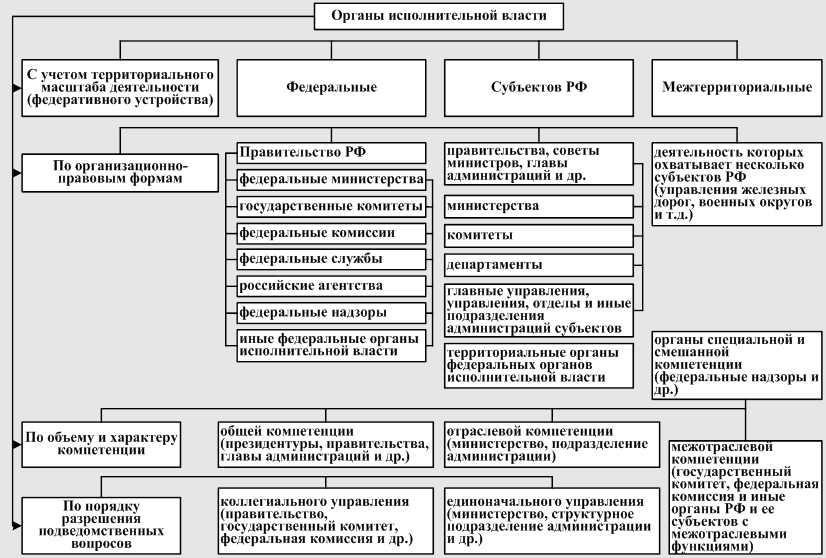 ЗАКЛЮЧЕНИЕТаким образом, исполнительная власть — это отдельная ветвь власти, целью функционирования которой является исполнение законов данного государства, а также надзор и контроль за органами других ветвей. Какие еще есть ветви власти, читайте в этой статье про принцип разделения властей.Органы исполнительной власти — довольно интересная тема, которую вряд ли можно обойти стороной при изучении как права, так и политики. Вместе с тем, зачастую в пособиях можно найти лишь характеристику федерального уровня этих государственных органов. А поскольку у нас на данный момент пока Федерация, постольку необходимо затронуть и региональный аспект этой темы. Более детальное законодательное регулирование также требует наличия функциональной составляющей исполнительной власти. На практике часто оказывается, что разные исполнительные органы имеют право решать проблемы в одной и той же сфере деятельности, что приводит к неэффективности работы этих органов. Современный этап развития федеральных министерств, то есть характеризующийся непрерывными изменениями Административные реформы призваны ускорить социально-экономическое развитие страны, но этот процесс имеет ряд проблем, в том числе связанных с неадекватной законодательной базой.Требуют факта существования многих центров устройств для разработки и принятия решений внутри исполнительного корпуса и поддержания сложного механизма реализации подготовленных решений, который не может быть совершенным по определению.Еще одним недостатком позиции, т. е. односторонностью Правительства Российской Федерации по отношению к президенту Российской Федерации, является ослабление политической ответственности за представительство, лично Государственной Думы с Федерацией Российской Федерации и союзной армией Федерации Российской Федерации по результатам текущей экономической политики. Совет парламента Российской Федерации относится к правительству Российской Федерации как некая внешняя сила, которая противостоит им политически, где было оказано некоторое давление на президента Российской Федерации, который вынужден сохранить исполнительную власть как таковую в лице российского правительства.Таким образом, краткий анализ нормативно-правовой базы создания исполнительной власти в последние годы позволяет нам объяснить:Для подведомственности территориальным органам федеральных органов исполнительной власти определены следующие модели, устанавливающие: модель, при которой органы местного самоуправления обязаны предоставить соответствующему федеральному органу исполнительной власти все функции и полномочия, предусмотренные положением, за исключением типовых признаков);2) модель фрагментации функций федерального органа исполнительной власти, требуемая при создании специальных территориальных органов для ее реализации;(3) модель, в которой компетенция отдельных территориальных образований структурирована с выделением подразделений, осуществляющих специальные функции контроля и надзора;4) модель, предполагающая, что территориальный орган выполняет отдельную от федерального органа исполнительной власти функцию, а подведомственные ему государственные учреждения или предприятия создаются для выполнения остальных функций.СПИСОК ИСПОЛЬЗУЕМОЙ ЛИТЕРАТУРЫНормативные правовые акты «Конституция Российской Федерации» (принята всенародным голосованием 12.12.1993) (ред. от 01.07.2020) // Доступ из справочно-правовой системы «Консультант плюс».Федеральный конституционный закон от 17.12.1997 N 2-ФКЗ (ред. от 28.12.2018) «О Правительстве Российской Федерации» // Доступ из справочно-правовой системы «Консультант плюс».Федеральный закон от 10.01.2003 N 19-ФЗ (ред. от 05.12.2017) «О выборах Президента Российской Федерации» // «Российская газета», N 6, 16.01.2003.О системе и структуре федеральных органов исполнительной власти: указ Президента Российской Федерации от 9 марта 2004 г. № 314 // Доступ из справочно-правовой системы «Консультант плюс».Учебная и научная литератураБахрах Д.Н. Административное право России: учебник. 5-е изд., перераб. и доп. – М.: Эксмо. – 2015. 475 с.Васенкова Д.В. Система органов исполнительной власти в РФ и их полномочия // Современные научные исследования: актуальные вопросы, достижения и инновации. 2019. С. 226-230.Ведяшкин С.В., Илюшин А.В. Разграничение полномочий федеральных органов исполнительной власти и органов исполнительной власти субъектов РФ // Вестник Томского государственного университета. Право. 2019. № 31. С. 53-62.Жукова С.М. Административно-правовой механизм взаимодействия федеральных органов исполнительной власти и органов исполнительной власти субъектов Российской Федерации // Труды Оренбургского института (филиала) Московской государственной юридической академии. 2018. № 36. С. 18-26.Карпеченко А.В. О взаимодействии органов исполнительной власти и органов судебной власти в Российской Федерации // Молодой ученый. 2018. № 21 (207). С. 363-365.Керимов Д.А. Исполнительная власть в системе разделения властей: Монография. – М.: Просвещение. – 2017. 321 с.Лапина М.А. Реализация исполнительной власти в Российской Федерации: Научно-практическое пособие. М.: Издательство Института проблем риска, 2006. 238 с. Лугачёв П.С. Некоторые проблемные аспекты взаимодействия федеральных органов исполнительной власти и органов исполнительной власти субъектов Российской Федерации // Личность и общество в современной культуре. 2018. С. 318-326.Максименко Е.И., Головина Е.Н. Система органов исполнительной власти в РФ и их полномочия // Современные научные исследования: актуальные вопросы, достижения и инновации. 2019. С. 221-223.Малько А.В. Теория государства и права. – М.: Просвещение. – 2014. 446 с.Петрова Д.А. Проблемы правового статуса президента: сравнительно-правовое исследование // Новеллы права и политики 2017. 2018. С. 260-266.Рахимова Ю.И. Сравнение процедуры привлечения к уголовной ответственности Президента РФ и Президента другой цивилизационной страны // Наука XXI века: проблемы и перспективы. 2016. № 1 (4). С. 183186.Смирнова А.А. О соотношении государственных услуг, функций и полномочий органов исполнительной власти // Журнал российского права. 2015. № 3 (219). С. 120-130.Тохчуков М.О. Взаимодействие федеральных органов государственной власти и органов исполнительной власти субъекта РФ // Вестник Московского института государственного управления и права. 2018. № 4 (24). С. 125-128.Устинова В.С. Роль СМИ в предвыборной кампании Президентов России и США // Прошлое, настоящее и будущее Российской цивилизации. 2015. С. 155-160.Филиппова В.П. Организационно-правовые основы взаимодействия федеральных органов исполнительной власти с органами законодательной и судебной власти // Достижения и перспективы развития вузовской науки. 2018. С. 488-493.